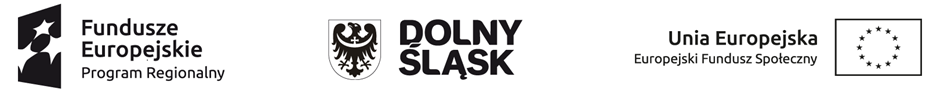 Minimalny wzór szczegółowego harmonogramu realizacji wsparcia w projekcieRodzaj wsparciaData realizacji wsparcia     Godziny w których  wsparcie jest realizowane (od … do….)Dokładny adres realizacji wsparcia Szkolenie indywidualne26.10.20218.00-16.00Ul. Okrzei 12, LegnicaSzkolenie indywidualne27.10.20218.00-16.00Ul. Okrzei 12, LegnicaSzkolenie indywidualne28.10.20218.00-17.00Ul. Okrzei 12, LegnicaSzkolenie indywidualne29.10.20218:00-17:00Ul. Okrzei 12, Legnica